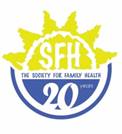 Chief of PartySouthern AfricaBased in NamibiaReports to Deputy Regional DirectorWho we areThe Society for Family Health (SFH) is a local non-governmental organization that implements public health programs in collaboration with the Ministry of Health and Social Services, other Ministries and partners. SFH has 9 regional offices and work in the areas of HIV/AIDS prevention care and treatment, Community-based Malaria prevention, school health promotion, adolescent girls and young women’s sexual and reproductive health.Join us!PSI is looking for a Chief of Party (COP) to help plan and coordinate all activities under a 5-year USAID-funded HIV Scaling up Access for Expanded Voluntary Medical Male Circumcisions Services (SAFE) Activity in Namibia.The COP will have overall responsibility for coordination of all project activities and staff. S/he will be responsible for technical leadership and administrative oversight of the program and will serve as the principal institutional liaison to USAID. S/he will manage a team of senior staff and sub-partners and ensure quality, timeliness, and efficiency of all products and activities generated under the project. The Chief of Party shall be expected to have regular and transparent communication with the AOR. This position is based in Windhoek, Namibia, and is contingent on award. Sound like you? Read on.Your contributionMain Responsibilities:Provide guidance and leadership to a dynamic implementation team and coordinate all project staff and activitiesProvide technical leadership and administrative oversight of the programServe as the principal institutional liaison to USAID and serve as donor’s main point of contact on the program Develop and maintain excellent relations with Government leadership and other external stakeholders to ensure optimal coordination and strong partnershipsWork closely with the Government of Namibia and other relevant institutions to ensure buy-in and sustainability of the interventions carried-out within the scope of the projectLead the management and coordination of local organizations and private sector partners Ensure overall achievement of program objectives and targetsHelp program directors set ambitious targets and monitor their performance and lead regular performance analysis; Expand, monitor, and identify opportunities for increased efficiencies and cost effectiveness and ensure best value for money. Ensure the effective use and coordination of donor resources and the compliance of the financial systems and controls with relevant donor standards.Coordinate and/or review donor reports, including financial and other reports as required by donors and PSI.Coordinate and share best practices and lessons learned documentation. Manage a team of senior staff and sub-partners and ensure quality, timeliness, and efficiency of all products and activities generated under the projectEnsure strategic alignment of project objectives to country prioritiesWhat are we looking for?Required QualificationsTen (10) years of demonstrated successful leadership in managing large, complex, donor-funded programs within non-governmental organizations or private sector in a developing country context;Previous experience as Chief of Party on a PEPFAR-funded projectDemonstrated leadership in fostering successful partnership approaches and relationships among a variety of organizations/institutions including government, private sector, local NGOs, and community-based organizations;Master’s degree in public health or other relevant degree related to project’s outcomes;Candidates must demonstrate recent, practical experience in managing large (at least $10 million annually) HIV/AIDS programs; in preference large VMMC programsDemonstrated ability to communicate effectively orally and in writing for advocacy for health;Demonstrated ability to develop and maintain effective working relationships with senior level government officials, donors, and multilateral organizations; civil society, private sector andCurrent work authorization in Namibia preferred.                                              The closing date: 17 May 2019 Candidates should forward detailed CV with cover letter to:Human Resources DepartmentEmail: recruitment@sfh.org.na (electronic applications should have the job title being applied for as the subject)13 Reger Street- Southern Industrial AreaTel: 061 440 600P.O. Box 22870, WindhoekONLY SHORTLISTED CANDIDATES WILL BE CONTACTED